Déclaration relative à la qualification du demandeur Ce formulaire a pour objectif de faciliter la qualification du demandeur en organisme de recherche, organisation non marchande ou entreprise au sens du droit européen afin de vérifier l’existence d’une aide d’Etat et évaluer le taux d’aides publiques autorisé.Il convient de vérifier si le financement est octroyé à : une entreprise ou assimilé (entité exerçant des activités économiques) un organisme de recherche ou une organisation non marchande (activités non économiques).Dans le premier cas, les aides doivent respecter certaines conditions pour ne pas être constitutives d’aides d’Etat. Dans le second cas (financement d’activités non économiques), les aides ne sont pas constitutives d’aides d’Etat.Rappel des définitionsUn organisme de recherche est défini dans l’article 1.3 de l’Encadrement des aides d’Etat à la recherche au développement et à l’innovation (2014/C 198/01) comme suit:  «organisme de recherche et de diffusion des connaissances» ou «organisme de recherche»: une entité (telle qu’une université ou un institut de recherche, une agence de transfert de technologies, un intermédiaire en innovation, une entité collaborative réelle ou virtuelle axée sur la recherche), quel que soit son statut légal (de droit public ou de droit privé) ou son mode de financement, dont l’objectif premier est d’exercer, en toute indépendance, des activités de recherche fondamentale, de recherche industrielle ou de développement expérimental, ou de diffuser largement les résultats de ces activités au moyen d’un enseignement, de publications ou de transferts de connaissances. Lorsqu’une telle entité exerce également des activités économiques, le financement, les coûts et les revenus de ces activités économiques doivent être comptabilisés séparément. Les entreprises qui peuvent exercer une influence déterminante sur une telle entité, par exemple en leur qualité d’actionnaire ou d’associé, ne peuvent pas bénéficier d’un accès privilégié aux résultats qu’elle produit ».Activités considérées par la Commission européenne comme non économiques (liste non-exhaustive) : les activités de formation en vue de ressources humaines accrues et plus qualifiées. L'enseignement public organisé dans le cadre du système d'éducation nationale, financé principalement ou intégralement par l'État et supervisé par celui-ci ; les activités de R&D indépendantes ; les activités de R&D en collaboration effective ; les activités de diffusion des résultats de la recherche sur une base non exclusive et non discriminatoire ; les activités de transfert de connaissances quand tous les bénéfices tirés de ces activités sont réinvestis dans les activités principales de l'organisme de recherche.Entreprise : toute entité indépendamment de sa forme juridique et même sans but lucratif dès lors que celle-ci exerce une activité économique. On peut qualifier d’activité économique toute offre de biens ou de services correspondant à un marché et pouvant entrer en concurrence avec des offres proposées par d’autres acteurs économiques. Le fait que des activités/services soient exercés/fournis, avec ou sans contrepartie, par l'Etat lui-même ou par une organisation sans but lucratif importe peu. Il convient d'examiner chaque activité individuellement pour déterminer si elle doit être qualifiée d'économique, en vérifiant si d'autres entreprises proposent le même service et si la concurrence s'est développée dans le secteur concerné. À titre d'exemple, plusieurs ASBL proposant des activités périscolaires pour des enfants dans le besoin peuvent entrer en concurrence les unes avec les autres et dès lors être considérée comme une entreprise au sens du droit européen.On entend par organisation non marchande une entité, différente d’un organisme de recherche, qui n’exerce pas d’activités économiques. En d’autres termes, votre entité est une organisation non marchande si elle n’est ni un organisme de recherche ni une entreprise.Veuillez remplir l’ensemble des champs ci-dessous.Nom et forme juridique du demandeur Adresse du siège social :Numéro d'entreprise / TVA :Nom et titre du ou des dirigeants principaux:Autonomie et indépendance Mon entité contrôle ou est contrôlée à plus de 25% par une ou plusieurs autres entités NONLes droits de propriété intellectuelle générés en dehors de collaborations de recherche sont a priori réservés, par des dispositions contractuelles, statutaires ou règlementaires, à une ou plusieurs entitésNONLes entités qui peuvent exercer une influence déterminante sur mon entité (actionnaires ou associés…) peuvent bénéficier d’un accès privilégié aux résultats produits NONMon entité dispose-t-elle : Considérant les informations remplies dans la présente section votre entité est-elle indépendante ? OUISi votre entité n’est pas indépendante, la suite du formulaire doit être remplie avec les données consolidées de l’ensemble du groupe constitué par votre entité et sa (ses) entité(s) liée(s).Si votre entité est indépendante, la suite du formulaire doit être remplie sur base de ses données propres.Activités principalesMon entité a pour objectif premier d’exercer en toute indépendance des activités de recherche fondamentale, de recherche industrielle ou de développement expérimentalNONMon entité a pour objectif premier de diffuser largement les résultats de ces activités au moyen d’un enseignement, de publications ou de transferts de connaissances ? OUISi vous avez répondu oui à l’une de ces deux questions, votre entité est un organisme de recherche.Existence d’activités économiques Mon entité exerce-t-elle une activité d’offre / production de biens ou de prestation de services ? NONExiste-t-il un marché (d’autres opérateurs désireux et capables de fournir ce bien ou de prester ce service) ? NONSi vous avez répondu oui à ces deux questions, votre entité est une entreprise.Comptabilisation séparée (une comptabilité de type analytique) des activités économiques et des activités non économiques Si mon entité exerce également des activités économiques, ces dernières sont purement accessoires à savoir :  elles correspondent à une activité directement liée au fonctionnement de l’entité et sont nécessaires à celui-ci, ou elles sont intrinsèquement liées à la principale utilisation non économique de l’entité, et ont une portée limitéeOUISi mon entité exerce également des activités économiques, le financement de ces activités économiques est comptabilisé séparément de celui lié aux activités non-économiquesSi mon entité exerce également des activités économiques, les coûts de ces activités économiques sont comptabilisés séparément de ceux liés aux activités non-économiques NONSi mon entité exerce également des activités économiques les revenus de ces activités économiques sont-ils comptabilisés séparément de ceux liés aux activités non-économiques NONSi les activités économiques exercées par mon entité génèrent des revenus ou des bénéfices, ces derniers sont réinvestis dans les activités non-économiques principales de mon entité OUI Listing global des activités Veuillez bien détailler les différents types d’activités que vous menez. Les activités et les qualifications listées dans le tableau sont reprises à titre d’exemples. Veuillez préciser si vous pensez que l’activité renseignée est économique ou non économique au sens des définitions données ci-dessus.Conclusion et impact du financement Au vu des données remplies ci-dessus, je soussigné(e)   déclare que l’entité dont je suis responsable est :Une organisation non marchandeJe déclare :  Que le projet pour lequel mon entité demande une aide a un impact sur une ou plusieurs de mes activités économiques, en d’autres mots est ce que le subside demandé vient en soutien d’une activité économique, est affecté à une finalité économique.NON Mon entité a l’intention d’utiliser les résultats du projet pour développer une ou plusieurs nouvelle(s) activité(s) économique(s)  NON Fait à Bruxelles, le.Signature (En apposant ma signature, je certifie ces données complètes, sincères et véritables.)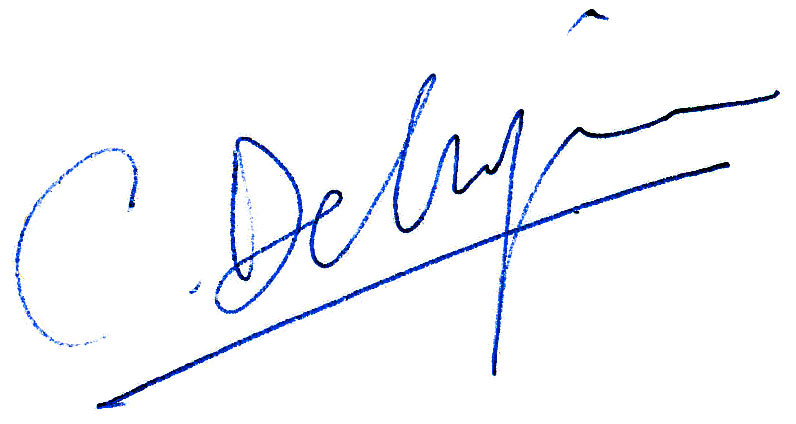 Personne à contacter pour la vérification des informations communiquées dans le présent document : NomTél. : Pour toute question relative au remplissage de ce document, merci de contacter 	Catherine Moné, cmone@innoviris.brussels +32 2 600 50 69D’une personnalité juridique ?OuiD’une autonomie de décision ?OuiD’une autonomie de gestion ?OuiD’un budget propre ?OuiD’une comptabilité propre ?OuiContrôle-t-elle ou est-elle contrôlée par une autre entité ? (majorité des droits de vote / droit de nommer ou de révoquer la majorité des membres de l’organe d’administration / droit contractuel ou statutaire d’exercer une influence dominanteNonLe matériel et le personnel utilisés par mon entité sont-ils partagés avec une ou plusieurs autres entités ?NonLes programmes de recherche sont-ils déterminés par mon entité elle-même ?OuiActivités de l’entitéNature de l’activité : économique/no économiqueDans les activités listées ci-contre, veuillez préciser par une croix, lesquelles seront impactées par le projet pour lequel vous demandez une aide.Activités d(non économique)(économique)(économique)(non économique)Conférence (économique)